زانکۆی سەڵاحەددین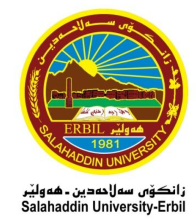 کۆلێژی زانستە ئەندازیارییە کشتوکاڵیەکان			کاروباری زانستی و خوێندنی باڵافۆڕمی ڕاسپاردەی تۆمارکردنی توێژینەوەی زانستی و دانانی پەڕتووكیەکەم / توێژەر: - ناو / ناوەکان:- د.كاميار مطلب محمدپلەی زانستی: - مامؤستابەش و کۆلێژ:  خاك وئاو/كؤليَذي زانستة ئةندازياريية كشتوكاليةكانبواری پسپۆڕی:-  زانستي خاك (ثاراستني خاك وئاو)ناونیشانی تەواو: - زانكؤي سةلاحةددين- هةوليَر/كؤليَذي زانستة ئةندازياريية كشتوكاليةكان/خاك وئاودووەم/ پڕۆژەی توێژینەوە: - ناونیشانی توێژینەوە:Assessment of  Morphometric and Hypsometric Analysis of the Ruste Basin Using Remote Sensing and Geographical Information System Techniques شوێنی ئەنجامدانی توێژینەوە:- تاقيطةكاني كؤليَذي زانستة ئةندازياريية كشتوكاليةكان و سةنتةري تويَذينةوةي كشتوكالى هةوليَرماوەی پێشنیارکراو بۆ ئەنجامدانی توێژینەوە: -  يةك سالَمەبەست لە توێژینەوەکە لەگەڵ کورتەی پلانی توێژینەوە: - هةلَسةنطاندني  ثارةميتةرةكاني مؤرفؤميَتري و  دروستكردني  ضةماوةي هيَثسؤميَتري بؤ زانيني مةترسيةكاني راماليني خاك و لافاو و خبَراي رؤيشتني ئاو بةناو حةوزي روستيَ وةهةروةها شيَوة  ديزايني حةوزةكة لةطةلَ و دياريكردني تةمةني ئاوزيَلةكةسێیەم / پێداویستیەکان: - زانکۆی سەڵاحەددینکۆلێژی زانستە ەندازیارییەکشتوکاڵیەکان			کاروباری زانستی و خوێندنی باڵاچوارم/ بەشی زانستی: - خاک وئاوئەنجومەنی بەش / لیژنەی پسپۆڕی لە دانیشتنی			ئەنجام درا لە ڕۆژی     /      /       تۆماری / تۆمارنەکردنی:-1 -توێژینەوە بە ناونیشانی: - Assessment of Morphometric and Hypsometric Analysis of the Ruste Basin Using Remote Sensing and Geographical Information System Techniques-2دانانی پەڕتووك بە ناونیشانی: - -3وەرگێڕانی پەرتووك بە ناونیشانی: -پێشکەشکراوە لە لایەن: د.كاميار مطلب محمدناو و واژۆی سەرۆکی ئەنجوومەنی بەشپێنجەم / لیژنەی تۆمارکردن: - لیژنەی تۆمارکردن لە دانیشتنی: 			ئەنجام درا لە ڕۆژی     /    /         ڕاسپاردەیتۆمارکردن لە 	  	 پێشکەشکراوە لە لایەن			       لەگەڵ دابین کردنی پێویستیەکانی لەگەڵ بڕی پارەی خەمڵێنراو وەکو لە فۆڕمەکەدا ڕوون کراوەتەوە:تۆمار نەکردن لە : - لەبەر ئەم هۆیانەی خوارەوە:ناو و واژۆی سەرۆکی لیژنەی تۆمارکردنڕێکەوت:      /     /          شەشەم / ڕاگرایەتی کۆلێژ: - ئەنجومەنی کۆلێژ لە دانیشتنی ژمارە	   ئەنجامدرا لە ڕۆژی   /     /       ڕاسپاردەی تۆمارکردنی/ تۆمارنەکردنی لە کاری پێشکەشکراو دەکاتتێبینی: - لە کاتێکدا ئەگەر ڕەزامەندی وەرنەگیرا دەگێردرێتەوە بۆ بەش لەگەڵ ڕوونکردنەوەی هۆکارەکانیناو و واژۆی ڕاگری کۆلێژ                                                                                                                                                    ڕێکەوت:     /     /        زانکۆی سەڵاحەددینکۆلێژی زانستە ئەندازیارییە کشتوکاڵیەکان			کاروباری زانستی و خوێندنی باڵاحەوتەم/ ڕەزامەندی زانکۆ ( ئەنجومەنی زانکۆ)ڕەزامەندی وەرگیرا سەبارەت بە تۆمارکردن لە: -پێشکەشکراوە لە لایەن: - بە پێی بڕیاری 			     	   لە دانیشتنی 			      ئەنجام درا لە ڕۆژی  /      /                                                                                      سەرۆکی زانکۆڕێکەوت:                 ز       پێداویستیبڕی پارەی خەمڵێندراو1ئامێر و کەوەستەکان 3000002ماددەی کیمیاوی                                        3000003پێداویستی چاپ کردن500004گواستنەوە5000005پێداویستی تر (كرينى  وينه ى  مانكى  ده ستكرد)500000